VSTUPNÍ ČÁSTNázev moduluLehká šlehaná hmotaKód modulu29-m-3/AL38Typ vzděláváníOdborné vzděláváníTyp modulu(odborný) teoreticko–praktickýVyužitelnost vzdělávacího moduluKategorie dosaženého vzděláníH (EQF úroveň 3)Skupiny oborů29 - Potravinářství a potravinářská chemieKomplexní úlohaProfesní kvalifikaceVýroba zákusků a dortů
(kód: 29-007-H)
Platnost standardu od29. 04. 2019Obory vzdělání - poznámky29-51-E/01 Potravinářská výroba29-54-H/01 CukrářDélka modulu (počet hodin)20Poznámka k délce moduluPlatnost modulu od30. 04. 2020Platnost modulu doVstupní předpokladyZnalost vstupních surovin a technologických parametrů pro výrobu šlehaných hmotJÁDRO MODULUCharakteristika moduluV modulu se žáci naučí zhotovit lehké šlehané hmoty a vyrobit z nich cukrářské výrobky. Žáci poznají suroviny pro výrobu lehkých šlehaných hmot, osvojí si technologické postupy a dovednosti potřebné pro tvarování výrobků.Modul má vazbu na PK Výroba zákusků a dortů (kód: 29-007-H).Očekávané výsledky učeníV PK Výroba zákusků a dortů (kód: 29-007-H) jsou tyto kompetence vztahující se k modulu:příprava, výpočet spotřeby a úprava surovin pro přípravu cukrářských výrobkůzhotovování cukrářských těst, hmot a polotovarůdělení, tvarování, plnění těst a dávkování hmottepelná úprava cukrářských výrobkůŽák:Charakterizuje složení a vlastnosti lehké šlehané hmotyVysvětlí podstatu šlehání a výrobu lehké šlehané hmotyCharakterizuje výrobky z lehké šlehané hmotyPopíše organizaci práce při výrobě lehké šlehané hmotyProvádí úpravu surovin pro technologické zpracování Provádí jednoduché technologické výpočtyVyrábí hmotu a dodržuje technologický postupTvaruje a peče výrobky – buflery, piškoty, pražské koule, modelované bramboryHodnotí senzoricky hotové výrobky, popíše vady výrobků Dodržuje základní hygienické zásady při výrobě Provádí běžný úklid a sanitaci provozuKompetence ve vazbě na NSK29-007-H Výroba zákusků a dortů:Příprava, výpočet spotřeby a úprava surovin pro přípravu cukrářských výrobkůZhotovování cukrářských těst, hmot a polotovarůDělení, tvarování, plnění těst a dávkování hmotTepelná úprava cukrářských výrobkůObsah vzdělávání (rozpis učiva)Charakteristika lehké šlehané hmotyšlehatelnost koloidního roztokuVýběr a úprava surovin na výrobu lehké šlehané hmotyvejce – oddělení bílku od žloutkucukr – granulacemoukatukostatní surovinyTechnologický postup výroby lehké šlehané hmotyTvarování a pečení výrobkůruční – stříkáním na plech, rozvalováním, plnění krémemparametry pro pečení – teplota, dobaSenzorické hodnocení Vady výrobků z lehké šlehané hmotypříliš řídká nebo hustá hmotapřešlehání bílkůUčební činnosti žáků a strategie výukyStrategie výukyTeoretická výuka:výklad s využíváním multimediálních prostředkůvideoukázky o výrobě lehké šlehané hmotyskupinová výuka – žáci hodnotí vstupní surovinyPraktická výuka:instruktážnácvik praktických činností probíhá s názornými ukázkami a vedením učitele odborného výcvikusamostatná práce žákůUčební činnosti žáků:Charakterizují suroviny a posuzují jejich kvalituSeznamují se s technologií výroby lehké šlehané hmotyRozlišují všechny fáze přípravy hmoty a navrhují kritické body výrobyDávkují potřebné množství surovin a před použitím je upravujíS odborným vedením zhotovují hmotu a tvarují těsto v souladu s technologickým postupem, výrobky umisťují na plechyNastavují parametry pečení a pečou výrobkyPosuzují stupeň propečení výrobkůDodržují zásady BOZP a POZařazení do učebního plánu, ročníkDoporučuje se zařadit do 2. ročníkuVÝSTUPNÍ ČÁSTZpůsob ověřování dosažených výsledkůPísemné a ústní zkoušeníSamostatná práce žáků – projektová výuka, skupinové vyučování, referátyPraktické ověřování znalostí v odborném výcviku (možné hodnocení praktických nácviků i v teoretickém vyučování)V odborném výcviku jsou ověřovány praktické dovednosti a dodržování technologického postupu při výrobě lehké šlehané hmoty a schopnost spolupráce při týmové práci.Kritéria hodnoceníCharakterizovat složení a vlastnosti lehké šlehané hmoty Popsat organizaci práce při výrobě lehké šlehané hmotyVysvětlit podstatu šlehání a výrobu lehké šlehané hmotyCharakterizovat výrobky z lehké šlehané hmotyProvést úpravu surovin pro dané technologické zpracování Provést technologické výpočty pro výrobu hmotyVyrobit hmotu a dodržet technologický postupVytvarovat a upéct výrobky – buflery, piškoty, pražské koule, modelované bramboryZhodnotit senzoricky hotové výrobkyPopsat vady výrobkůDodržovat základní hygienické zásady při výroběProvést běžný úklid a sanitaci provozuDoporučená literaturaSEMRÁDOVÁ, Hana, Mgr. MĚSÍČKOVÁ, Věra. Cukrářské práce. Praha 2003. ISBN 80-7320-012-0.MÜLLEROVÁ, Monika, CHROUST, František. Pečeme moderně. Pardubice 1993. ISBN 80-85644-03-7.PoznámkyObsahové upřesněníOV NSK - Odborné vzdělávání ve vztahu k NSKMateriál vznikl v rámci projektu Modernizace odborného vzdělávání (MOV), který byl spolufinancován z Evropských strukturálních a investičních fondů a jehož realizaci zajišťoval Národní pedagogický institut České republiky. Autorem materiálu a všech jeho částí, není-li uvedeno jinak, je Yvona Baboráková. Creative Commons CC BY SA 4.0 – Uveďte původ – Zachovejte licenci 4.0 Mezinárodní.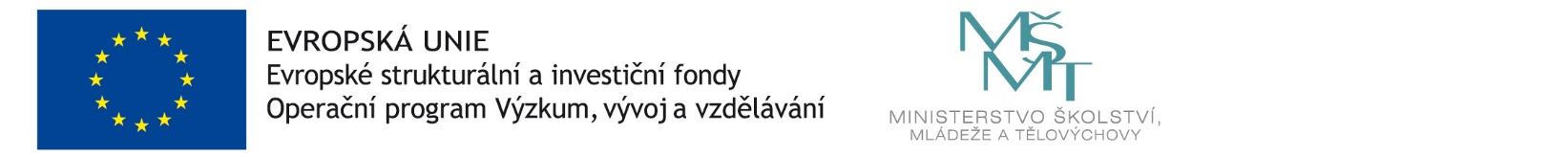 